Муниципальное казенное общеобразовательное учреждение «Станционная средняя общеобразовательная школа» 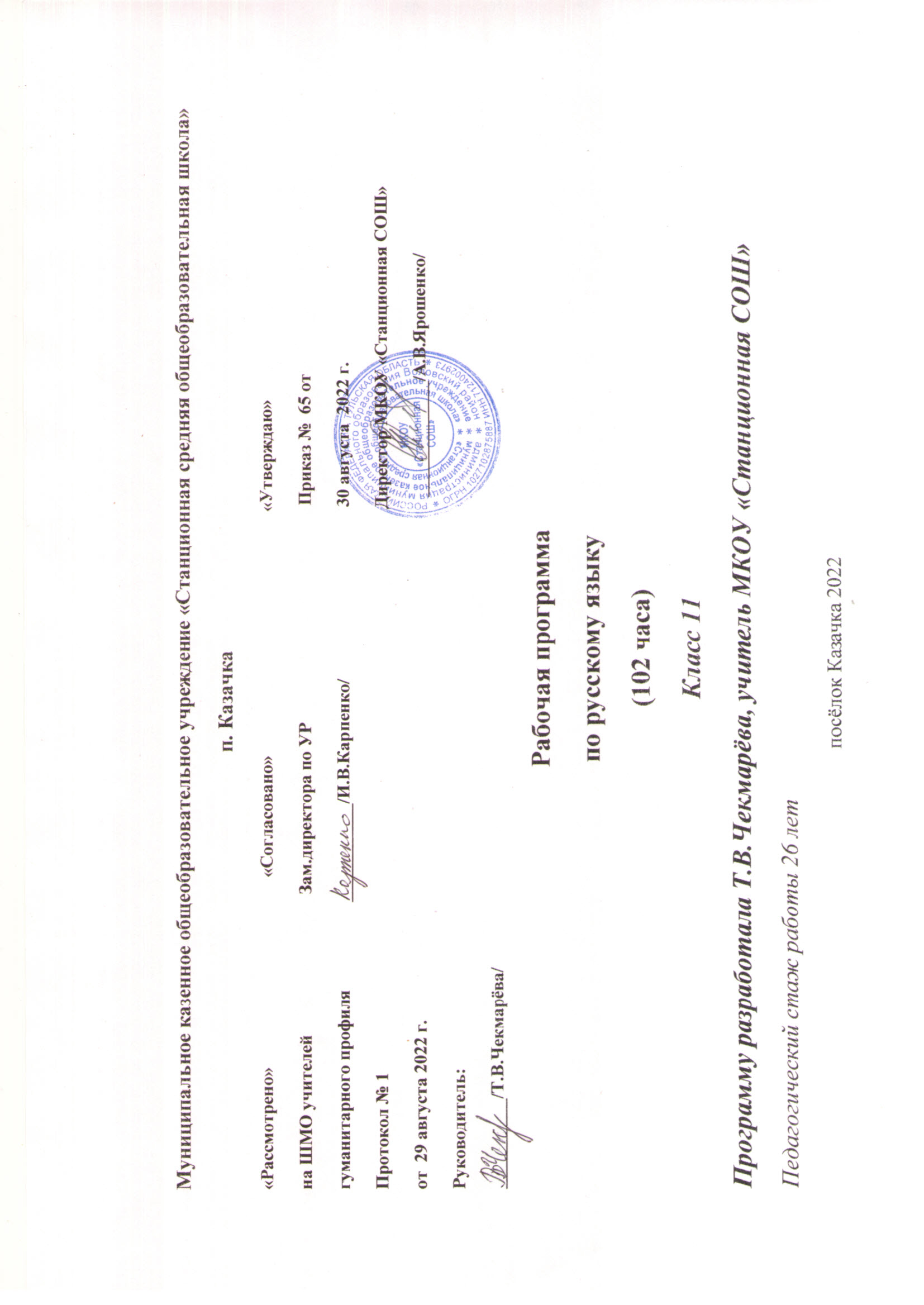                                                                                     п. Казачка«Рассмотрено»                                           «Согласовано»                                                       «Утверждаю»на ШМО учителей                                Зам.директора по УР                                                 Приказ №_____ отгуманитарного профиля                    _____________/И.В.Карпенко/                                  ___________2022 г.Протокол №___                                                                                                                           Директор МКОУ «Станционная СОШ»от ________2022 г.                                                                                                                      _____________/А.В.Ярошенко/Руководитель:__________/Т.В.Чекмарёва/Рабочая программапо русскому языку(102 часа)Класс 11Программу разработала Т.В.Чекмарёва, учитель МКОУ «Станционная СОШ»Педагогический стаж работы 26 лет2022 г.ПОЯСНИТЕЛЬНАЯ ЗАПИСКАРабочая программа по русскому языку для 11 класса составлена на основе Государственного стандарта общего образования (2010 г. с изменениями и дополнениями), Примерной программы по русскому языку, авторской программы И. В. Гусаровой «Русский язык: 10-11 классы: рабочая программа для общеобразовательных учреждений». – М: Вентана – Граф, 2013. Программа рассчитана на 102 часа, по 3 урока в неделю. Календарно-тематическое планирование составлено по учебнику: Русский язык. 11 класс: базовый и углубленный уровни: учеб. для общеобр. учреждений/ И.В.Гусарова – М.: Вентана-Граф,2017.СОДЕРЖАНИЕ КУРСАСодержание, обеспечивающее формирование языковой и лингвистической (языковедческой) компетенцииВведение в науку о языке. Язык как общественное явление. Русский язык в Российской Федерации. Русский язык в современном мире. Язык как особая система знаков; её место среди других знаковых систем. Основные функции языка: коммуникативная, когнитивная (познавательная), кумулятивная (культуроносная), эстетическая. Русистика как наука о русском языке; ее основные разделы. Общее представление о развитии русистики. Виднейшие ученые-лингвисты и их работы. Русский язык как один из индоевропейских языков. Русский язык в кругу других славянских языков. Понятие о старославянском языке. Роль старославянского языка в развитии русского языка. Старославянизмы в современном русском языке и их признаки. Формы существования русского национального языка. Понятие о современном русском литературном языке и его диалектах. Языковая норма, ее основные признаки и функции. Кодификация нормы; фиксация нормы в грамматиках, словарях, справочниках. Норма обязательная и допускающая выбор, вариантная; общеязыковая (с вариантами или без них) и ситуативная (стилистическая). Варианты норм. Основные виды норм современного русского литературного языка. Мотивированные нарушения нормы и речевые ошибки. Типичные ошибки, вызванные отклонением от литературной нормы. Динамика языковой нормы. Основные тенденции развития нормы в современном русском языке. Активные процессы в области произношения и ударения, в лексике и грамматике. Проблемы экологии русского языка на современном этапе его развития. Современные нормативные словари, справочники, пособия. Фонетика. Классификация фонетических единиц русского языка. Звук речи и фонема. Позиционные чередования звуков речи. Ударение в русском языке. Интонационные особенности русской речи. Основные элементы интонации. Смыслоразличительная функция интонации. Основные требования к интонационно правильной и выразительной речи. Изобразительные средства фонетики русского языка. Лексика и лексикология. Слово – основная единица языка. Системные отношения в лексике русского языка; их выражение в многозначности, омонимии, синонимии, антонимии, паронимии. Лексика русского языка с точки зрения ее происхождения, активного и пассивного запаса, сферы употребления, стилистической дифференциации. Фразеологические единицы русского языка: идиомы, фразеологические сочетания, пословицы и поговорки, крылатые выражения. Основные признаки фразеологизмов. Источники фразеологизмов. Лексические средства выразительности речи. Морфемика и словообразование. Морфемы корневые и аффиксальные, словоизменительные и словообразовательные. Варианты морфем. Система современного русского словообразования. Словообразовательные средства выразительности речи. Морфология. Грамматические категории, грамматические значения и грамматические формы. Основные способы выражения грамматических значений. Проблема классификации частей речи. Общее грамматическое значение, морфологические и синтаксические признаки знаменательных частей речи. Служебные части речи и их грамматические признаки. Слова, находящиеся вне системы частей речи. Грамматическая омонимия. Переходные явления в области частей речи. Морфологические средства выразительности речи. Синтаксис. Синтаксические единицы. Синтаксические связи и их типы. Средства выражения синтаксической связи. Вопрос о словосочетании. Типы подчинительной связи в словосочетании. Сильное и слабое управление. Синонимия словосочетаний. Предложение как единица синтаксиса. Интонационные и грамматические признаки предложения. Порядок слов в простом предложении, его коммуникативная и экспрессивно-стилистическая роль. Предикативная (грамматическая) основа предложения. Трудные случаи координации подлежащего и сказуемого. Трудные случаи квалификации второстепенных членов предложения. Типы простых и сложных предложений. Вопрос о классификации сложноподчиненных предложений. Прямая и косвенная речь. Синонимия синтаксических конструкций. Синтаксис текста. Целостность и связность как конструктивные признаки текста. Изобразительные средства синтаксиса: синтаксический параллелизм; риторический вопрос, восклицание и обращение; повторяющиеся союзы и бессоюзие и т. п. Трудные случаи анализа языковых явлений и фактов, возможность их различной интерпретации. Лингвистические особенности научных, официально-деловых, публицистических текстов и их основных жанров. Разговорная речь и ее особенности. Лингвистический анализ научных, официально-деловых, публицистических, разговорных текстов. Язык художественной литературы и литературный язык. Язык художественной литературы в отношении к разговорному языку и функциональным стилям.Средства словесной образности. Тропы, стилистические фигуры и особенности их использования. Художественный текст как объект лингвистического анализа. Правописание: орфография и пунктуация. Разделы современной русской орфографии и основные принципы написания: 1) правописание морфем; 2) слитные, дефисные и раздельные написания; 3) употребление прописных и строчных букв; 4) правила переноса слов; 5) правила графического сокращения слов. Принципы современной русской пунктуации. Разделы русской пунктуации и система правил, включенных в каждый из них: 1) знаки препинания в конце предложений; 2) знаки препинания внутри простого предложения; 3) знаки препинания между частями сложного предложения; 4) знаки препинания при передаче чужой речи; 5) знаки препинания в связном тексте. Абзац как пунктуационный знак, передающий смысловое членение текста. Сочетание знаков препинания. Авторское использование знаков препинания. Содержание, обеспечивающее формирование коммуникативной компетенцииРечевое общение как форма взаимодействия людей в процессе их познавательно-трудовой деятельности. Виды речевого общения: официальное и неофициальное, публичное и непубличное. Вербальные и невербальные средства общения. Речевая ситуация и ее компоненты (говорящий и слушающий, их социальная и речевая роли, речевые намерения; условия и обстоятельства). Официальные и неофициальные ситуации общения. Правила успешного речевого общения. Выбор речевой тактики и языковых средств, адекватных характеру речевой ситуации. Причины коммуникативных неудач, их предупреждение и преодоление. Совершенствование продуктивных (говорение, письмо) и рецептивных (аудирование, чтение) видов речевой деятельности. Особенности диалогической речи. Диалог в различных сферах общения и его разновидности. Дискуссионная речь. Учебно-речевая практика участия в диалогах различных видов, дискуссиях, полемике. Особенности монологической речи в различных сферах общения. Текст как продукт речевой деятельности. Совершенствование умений и навыков создания текстов разных функционально-смысловых типов, стилей и жанров. Овладение приемами совершенствования и редактирования текстов. Редактирование собственного текста. Использование различных видов чтения в зависимости от коммуникативной задачи и характера текста: просмотрового, ознакомительного, изучающего, ознакомительно-изучающего, ознакомительно-реферативного и др. Информационная переработка текстов различных функциональных стилей и жанров: написание тезисов, конспектов, аннотаций, рефератов.Культура речи и ее основные аспекты: нормативный, коммуникативный, этический. Понятие о коммуникативной целесообразности, уместности, точности, ясности, чистоте, логичности, последовательности, образности, выразительности речи. Совершенствование культуры учебно-научного общения (устная и письменная формы). Основные жанры научного стиля. Участие в беседах, дискуссиях, краткие сообщения по интересующим учащихся научным темам. Написание докладов, рефератов, тезисов, рецензий. Основные жанры официально-делового стиля. Форма и структура делового документа. Совершенствование культуры официально-делового общения (устная и письменная формы). Практика устного речевого общения в разнообразных учебных ситуациях официально-делового характера. Написание деловых документов различных жанров: заявления, доверенности, резюме, делового письма, объявления, инструкции. Формирование культуры публичной речи. Основные жанры публичной речи. Подготовка к публичному выступлению: выбор темы, определение цели, поиск материала. Композиция публичного выступления. Виды аргументации. Выбор языковых средств оформления публичного выступления с учетом его цели, особенностей адресата, ситуации и сферы общения. Совершенствование культуры разговорной речи. Основные жанры разговорной речи. Анализ разговорной речи, содержащей грубо-просторечную лексику, жаргонизмы, неоправданные заимствования и т.п. Совершенствование умений оценивать устные и письменные высказывания/тексты с точки зрения языкового оформления, уместности и эффективности достижения поставленных коммуникативных задач. Содержание, обеспечивающее формирование культуроведческой компетенции Взаимосвязь языка и культуры. Русский язык как одна из основных национально-культурных ценностей русского народа. Диалекты как историческая база литературных языков. Русский язык в контексте русской культуры. Слова с национально-культурным компонентом значения. Национальная специфика русской фразеологии. ТРЕБОВАНИЯ К УРОВНЮ ПОДГОТОВКИ ВЫПУСКНИКОВПланируемые результаты По окончании 11 класса должны: знать/понимать • связь языка и истории, культуры русского и других народов;• смысл понятий: речевая ситуация и ее компоненты, литературный язык, языковая норма, культура речи; • основные единицы и уровни языка, их признаки и взаимосвязь; • орфоэпические, лексические, грамматические, орфографические и пунктуационные нормы современного русского литературного языка; нормы речевого поведения в социально-культурной, учебно-научной, официально-деловой сферах общения; уметь • осуществлять речевой самоконтроль; оценивать устные и письменные высказывания с точки зрения языкового оформления, эффективности достижения поставленных коммуникативных задач; • анализировать языковые единицы с точки зрения правильности, точности и уместности их употребления; • проводить лингвистический анализ текстов различных функциональных стилей и разновидностей языка; аудирование и чтение • использовать основные виды чтения (ознакомительно-изучающее, ознакомительно-реферативное и др.) в зависимости от коммуникативной задачи; • извлекать необходимую информацию из различных источников: учебно-научных текстов, справочной литературы, средств массовой информации, в том числе представленных в электронном виде на различных информационных носителях; говорение и письмо • создавать устные и письменные монологические и диалогические высказывания различных типов и жанров в учебно-научной (на материале изучаемых учебных дисциплин), социально-культурной и деловой сферах общения; • применять в практике речевого общения основные орфоэпические, лексические, грамматические нормы современного русского литературного языка; • соблюдать в практике письма орфографические и пунктуационные нормы современного русского литературного языка; • соблюдать нормы речевого поведения в различных сферах и ситуациях общения, в том числе при обсуждении дискуссионных проблем; • использовать основные приемы информационной переработки устного и письменного текста; использовать приобретенные знания и умения в практической деятельности и повседневной жизни для: • осознания русского языка как духовной, нравственной и культурной ценности народа; приобщения к ценностям национальной и мировой культуры; • развития интеллектуальных и творческих способностей, навыков самостоятельной деятельности; самореализации, самовыражения в различных областях человеческой деятельности; • увеличения словарного запаса; расширения круга используемых языковых и речевых средств; совершенствования способности к самооценке на основе наблюдения за собственной речью; • совершенствования коммуникативных способностей; развития готовности к речевому взаимодействию, межличностному и межкультурному общению, сотрудничеству; • самообразования и активного участия в производственной, культурной и общественной жизни государства.                           Учебно-тематический планКалендарно-тематическое планированиеУчебно-методическая литература:И.В.Гусарова Русский язык. 11 класс: программа курса / И.В.Гусарова. - М.: Вентана-Граф,2013.Русский язык: 11 класс: базовый и углубленный уровни: учебник для общеобразовательных организаций. И.В.Гусарова. М.: Вентана-Граф, 2017.Учебные пособия:Селезнёва Л.Б. Русский язык. Орфография. Учебное пособие. - М.: Вентана-Граф,2007.Селезнёва Л.Б. Русский язык. Пунктуация. Учебное пособие. - М.: Вентана-Граф,2007.Мазнева О.А., Михайлова И.М. Риторика. Методическое пособие. 10-11 кл. . - М.: Вентана-Граф,2008.Мазнева О.А., Михайлова И.М. Стилистика. Методическое пособие. 10-11 кл. . - М.: Вентана-Граф,2008.Соловьёва Н.Н. Речевое общение, или искусство понимания. Учебное пособие. - М.: Вентана-Граф,2008.№ п/пРазделКол-во часовК/рР/р1Введение112Общее понятие о морфологии.8123Служебные части речи.11224Имя существительное как часть речи.13225Имя прилагательное как часть речи.10226Имя числительное как часть речи.1017Местоимение как часть речи.8228Глагол как часть речи.14229Причастие как часть речи.10210Деепричастие как часть речи.61211Наречие как часть речи.113Всего:1021914БлокТема урока.№ урокаКол-во часовДата1.Введение в курс русского языка 11 класса. Цель изучения курса. Входное диагностическое тестирование в формате ЕГЭ (1-26). 1VIIОбщее понятие о морфологии2. Принципы классификации слов по частям речи. Междометие и звукоподражательные слова как особые части речи.11VIIОрфография3. Правописание НЕ со словами разных частей речи.4. Трудные случаи правописания НЕ со словами разных частей речи»Основные качества хорошей речи.5. Правильность речи.  Богатство речи. Чистота речи.6. Точность речи. Логичность речи. Уместность речи. изобразительно-выразительные средства языка: тропы и фигуры речи.7.Р/р. Сочинение-рассуждение на материале публицистического текста проблемного характера (задание 27, ЕГЭ)Синтаксис и пунктуация8. Знаки препинания при междометиях. знаки препинания в предложениях, осложнённых обращениями.9. Контрольный диктант  по теме «Общее понятие о морфологии».2113111211YIIIСлужебные части речи10. Предлог как служебная часть речи; разряды предлогов по структуре, значению.11. Союз как служебная часть речи; разряды союзов по происхождению, структуре, употреблению, синтаксической функции.12. Частица как служебная часть речи; разряды частиц по значению. Орфография13. Отличие производных служебных частей речи от соответствующих существительных, местоимений, наречий с производными предлогами и частицами.14. Правописание частиц; разграничение НЕ и НИ. 15. Тестирование по теме «Служебные части речи. Орфография».Нормы языка и культура речи16. Употребление предлогов, частиц; нормы употребления союзов. 17.Р/р. Сочинение-рассуждение на материале публицистического текста проблемного характера (задание 27, ЕГЭ).Синтаксис и пунктуация18. Вводные компоненты и знаки препинания при них. 19. Вставные конструкции и знаки препинания при них. 20. Контрольная работа  по теме «Служебные части речи»311131112113111IXИмя существительное как часть речи21. Собственные и нарицательные имена существительные. Категория одушевлённости-неодушевлённости.22. Категория рода имён существительных.  Несклоняемые существительные и определение рода несклоняемых существительных.23. Категория числа; категория падежа, трудности в определении падежей.24. Типы склонения имён существительных, разносклоняемые имена существительные.25. Словообразование имён существительных, переход слов других  частей речи в имена существительные.511111Орфография26. Особенности склонения и правописания существительных на –ИЙ, -ИЕ, -ИЯ; правописание безударных окончаний имён существительных.Нормы языка и культура речи27. Употребление форм имён существительных: варианты окончаний предложного падежа единственного числа неодушевлённых имён существительных мужского рода.28. Варианты окончаний имён существительных в именительном, родительном падежах множественного числа .29. р/р. Сочинение-рассуждение на материале публицистического текста проблемного характера (задание 27, ЕГЭ).Синтаксис и пунктуация30. Основные синтаксические функции имён существительных.31. Однородные члены предложения, знаки препинания при однородных членах. 32. Тестирование по теме «Имя существительное».33. Контрольный диктант  по теме «Имя существительное как часть речи».113111      4      1      1      1      1XИмя прилагательное как часть речи34. Лексико-грамматические разряды имён прилагательных; взаимопереход  имён прилагательных из разряда в разряд.35. Полная и краткая форма качественных имён прилагательных; степени сравнения. Степени качества; особенности склонения.36. Словообразование имён прилагательных. Орфография37. Правописание суффиксов прилагательных. Нормы языка и культура речи.38. Употребление форм имён прилагательных. 39. р/р. Сочинение-рассуждение на материале публицистического текста проблемного характера (задание 27, ЕГЭ).40.Тестирование по теме «Имя прилагательное». Синтаксис и пунктуация41. Основные синтаксические функции имён прилагательных.42. Знаки препинания при согласованных и несогласованных определениях. 43. Контрольный диктант  по теме «Имя прилагательное»31111131113111XIИмя числительное как часть речи44. Классификация числительных по составу: простые, сложные, составные.45. Грамматические разряды имён числительных. Переход числительных в разряд слов других частей речи.Орфография		46. Особенности склонения и правописания количественных и порядковых числительных.47. Закрепление темы «Особенности склонения и правописания количественных и порядковых числительных».Нормы языка и культура речи.48. Употребление форм имён числительных.49. Закрепление темы «Употребление форм имён числительных».Синтаксис и пунктуация50. Синтаксические функции имён числительных.51. Обособленные уточняющие дополнения. Пунктуационное оформление предложений с обособленными членами.52.Закрепление темы «Обособленные уточняющие дополнения. Пунктуационное оформление предложений с обособленными членами».53. Контрольная работа  по теме «Имя числительное как часть речи».21121121141111XIIМестоимение  как часть речи54. Разряды местоимений по значению; особенности склонения местоимений. Словообразование  местоимений.Орфография55. Правописание отрицательных и неопределённых местоимений. 56. Закрепление темы «Правописание отрицательных и неопределённых местоимений».Нормы языка и культура речи.57. Употребление форм местоимений. 58.. Тестирование по теме «Местоимение как часть речи»Синтаксис и пунктуация59. Синтаксические функции местоимений; понятие сравнительного оборота.60. Знаки препинания при сравнительных оборотах и других конструкциях с союзом КАК.61. Контрольный диктант по теме «Местоимение как часть речи»112112113111XI1Глагол  как часть речи62. Инфинитив глагола; основы глагола.63. Категория вида глагола; способы образования видовых пар; одновидовые глаголы. Глаголы переходные и непереходные; возвратные глаголы.64. р/р. Сочинение-рассуждение на материале публицистического текста проблемного характера (задание 27, ЕГЭ)65 Категория наклонения глагола. Особенности употребления наклонений глагола.66. Закрепление темы «Категория наклонения глагола».67. Категория времени; особенности употребления времени глаголов.  Категория лица.68. Закрепление темы «Категория времени. Категория лица». 69. Спряжения глаголов; разноспрягаемые глаголы. Словообразование глаголов.Орфография70. Правописание безударных личных окончаний, суффиксов глагола; правописание глаголов прошедшего времени .71. Закрепление темы «Правописание безударных личных окончаний, суффиксов глагола; правописание глаголов прошедшего времени»Нормы языка и культура речи.72. Употребление форм глаголов. Синтаксис и пунктуация73. Синтаксические функции глаголов, функции инфинитива глагола.74. Тестирование по теме «Глагол как часть речи».75 Знаки препинания при обособленных приложениях. 811111111211113111XIYПричастие  как часть речи76. Действительные и страдательные причастия настоящего и прошедшего времени.77. Особенности образования причастий; краткая форма страдательных причастий.78. Склонение причастий; переход причастий в категорию имён прилагательных и имён существительных.79. Закрепление темы «Склонение причастий».Орфография80 –Н-/-НН- в суффиксах страдательных причастий, кратких прилагательных и наречий (обобщение). 81. Правописание гласных в суффиксах действительных и страдательных причастий настоящего времени. Нормы языка и культура речи.82. Употребление форм причастий, варианты форм причастий. Синтаксис и пунктуация83. Синтаксические функции причастий, нормативные принципы употребления причастных оборотов.84. Знаки препинания в предложениях при обособленных  согласованных и несогласованных определениях.85.Диктант по теме «Причастие как часть речи»411112113111XYДеепричастие  как часть речи86. Деепричастия совершенного и несовершенного вида; образование деепричастий.Орфография87.Правописание суффиксов деепричастий.Нормы языка и культура речи.88. Употреблениеформ деепричастий; варианты форм деепричастий.89. р/р. Сочинение-рассуждение на материале публицистического текста проблемного характера (задание 27, ЕГЭ).Синтаксис и пунктуация90 Синтаксические функции деепричастий, знаки препинания при обособленных обстоятельствах.91. Контрольный диктант  по теме «Деепричастие как часть речи».1111211211XYIНаречие   как часть речи92. Классификация наречий по словообразовательной структуре. Семантические разряды наречий. Степени сравнения наречий.93. Переход наречий в категорию слов других частей речи. Слова категории состояния.Орфография94. Правописание суффиксов наречий.95. Слитное, раздельное, дефисное написание наречий и наречных сочетаний. Нормы языка и культура речи.96. Нормы образования и употребления формы сравнительной степени наречий; трудности формообразования наречий, трудности ударения в наречиях.97.Тестирование по теме «Наречие как часть речи».Синтаксис и пунктуация98. Синтаксические функции наречий, обособленные уточняющие члены предложения.99.Итоговая контрольная работа в формате ЕГЭ.100. Итоговая контрольная работа в формате ЕГЭ.101.Работа над ошибками, допущенными в итоговой контрольной работе.102. Итоговый урок.211211211511111